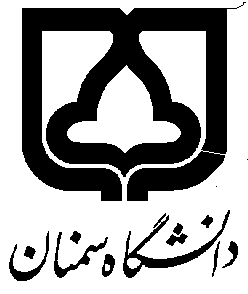 تسویه حساب قسمتهای تابعه معاونت دانشجويي     احتراماً اینجانب .......................................... دانشجوی مقطع کاردانی/ کارشناسی/ کارشناسی ارشد/ دكتري رشته ................................... به شماره      دانشجویی ................................... دوره شبانه/ روزانه و شناسنامه شماره ................... صادره از ..................... فرزند .................... که فارغ التحصیل/ انتقالی/ انصرافی/ مهمان/ اخراجی میباشم، تقاضای تسویه حساب با بخشهای تابعه را دارم. 		تاريخ احتمالي فراغت از تحصيل 					 آدرس: توضیح: جمع کل بدهی نامبرده به صندوق رفاه دانشجویان بابت وامهای تحصیلی، مسکن، ضروری، ازدواج، شهریه شبانه، بیمه و اجاره بهای خوابگاه مبلغ به عدد                          ریال به حروف                                                                       ریال میباشد./ط مدیر امور دانشجوییردیفقسمتهای تابعه1تعداد ترم استفاده از خوابگاه میزان کل بدهی، اجاره خوابگاه                                                          ریال 2مبلغ کل بدهی وام تحصیلی                                                              ریال مبلغ کل بدهی وام مسکن                                                                ریال مبلغ کل بدهی وام ازدواج، ضروری و شهریه شبانه                                    ریال  3بدهی از قبل (انتقال – میهمان – مقطع قبلی)                                         ریال4بیمه درمانی                                               ریال5خسارت وارده به خوابگاه 6كارت اياب و ذهاببدهی اولیه: